Материнский капитал - новые возможностиФедеральным законом от 1 марта 2020 года № 35-ФЗ внесены изменения в законодательные акты Российской Федерации по вопросам, связанным с распоряжением средствами материнского (семейного) капитала. Положения Федерального закона направлены на стимулирование рождения в семье первого, второго ребенка и последующих детей, упрощение процедуры получения гражданами материнского (семейного) капитала (МСК), сокращение сроков оформления материнского (семейного) капитала и распоряжения его средствами. Кроме того, увеличен размер материнского (семейного) капитала, закреплены новые возможности использования средств МСК, продлен срок действия программы материнского (семейного) капитала.Материнский (семейный) капитал при рождении (усыновлении) первого ребенкаРасширен перечень лиц, у которых возникает право на получение материнского (семейного) капитала. Действие программы материнского (семейного) капитала распространилось на женщин, родивших (усыновивших) с 1 января 2020 года первого ребенка.Все семьи, в которых первый ребенок рожден или усыновлен начиная с 1 января 2020 года, получили право на материнский (семейный) капитал в размере 466 617 рублей.Увеличение размера материнского (семейного) капитала при рождении (усыновлении) второго ребенкаДля семей, в которых с 1 января 2020 года родился (усыновлен) второй ребенок, размер материнского (семейного) капитала составит 616 617 рублей. Такая же сумма – 616 617 рублей – полагается за третьего или последующего ребенка, рожденного или усыновленного, начиная с 1 января 2020 года, если ранее у семьи право на дополнительные меры государственной поддержки не возникло (например, если первые два ребенка появились до введения материнского (семейного) капитала, до 1 января 2007 года).В случае рождения (усыновления) второго ребенка, начиная с 1 января 2020 года, при условии, что первый ребенок также был рожден (усыновлен) начиная с 1 января 2020 года, размер материнского (семейного) капитала увеличивается на 150 000 рублей и составит в общей сумме с материнским (семейным) капиталом на первого ребенка 616 617 рублей.Сокращение сроков оформления материнского (семейного) капитала Начиная с 1 января 2021 года оформить государственный сертификат на материнский (семейный) капитал и распорядиться его средствами станет возможным в более короткие сроки.На выдачу сертификата на МСК, согласно новому порядку, будет отводиться не более пяти рабочих дней, на рассмотрение заявления о распоряжении средствами – не более десяти рабочих дней. В отдельных случаях эти сроки могут продлеваться соответственно до 15 и 20 рабочих дней, если своевременно не поступит из других ведомств ответ на запрос территориальных органов ПФР необходимой для принятия решения информации.До конца текущего 2020 года сохраняются действующие установленные сроки. Для получения сертификата на материнский (семейный) капитал – это 15 календарных дней, для рассмотрения заявления о распоряжении средствами МСК – один месяц. На практике большинство территориальных органов Пенсионного фонда уже сегодня предоставляет соответствующие госуслуги в ускоренном режиме.Проактивное оформление сертификата на материнский (семейный) капиталЧтобы семьи не только быстрее получали материнский (семейный) капитал, но и не тратили усилия на его оформление, начиная с 15 апреля 2020 года Пенсионный фонд приступил к проактивной (беззаявительной) выдаче сертификатов на МСК. Это означает, что после рождения ребенка государственный сертификат на материнский (семейный) капитал оформляется автоматически и семья сможет приступить к распоряжению средствами, не обращаясь за самим сертификатом. Все необходимое для этого Пенсионный фонд сделает самостоятельно.Сведения о рождении ребенка, дающего право на получение сертификата на материнский (семейный) капитал, поступают в ПФР из Единого государственного реестра записей актов гражданского состояния (ЕГР ЗАГС). Данные об оформлении сертификата фиксируются в информационной системе Пенсионного фонда и направляются в Личный кабинет мамы ребенка на сайте Пенсионного фонда или портале госуслуг.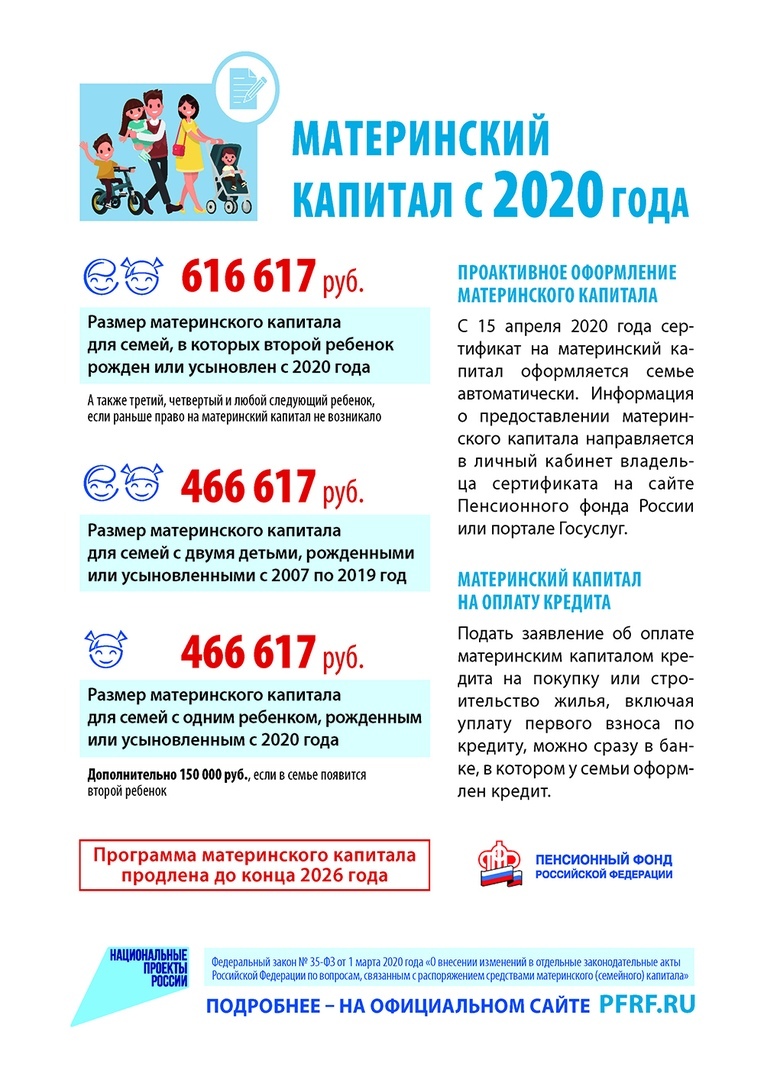 